ГЛАВА ГОРОДА ПСКОВАПОСТАНОВЛЕНИЕ15 июля 2019 г.                                                                 № 164         О назначении публичных слушанийпо вопросу предоставления разрешения на условно разрешенный вид использованияземельного участка и  объекта  капитального  строительства под гостиницу, расположенных по адресу:г. Псков,  Крестовское шоссе, дом № 43В целях обеспечения прав и законных интересов физических и юридических лиц, совершенствования правового регулирования в сфере градостроительных и земельных отношений, в соответствии со статьями 5.1, 39 Градостроительного кодекса Российской Федерации, статьей 28 Федерального закона от 06.10.2003 года № 131-ФЗ «Об общих принципах организации местного самоуправления в РФ», статьей 28 Устава муниципального образования «Город Псков», пунктами 15, 94 Положения об общественных обсуждениях и публичных слушаниях в городе Пскове, утвержденного Решением Псковской городской Думы от 12.02.2019 года № 608,ПОСТАНОВЛЯЮ:1. Назначить публичные слушания для обсуждения проекта постановления Администрации города Пскова о предоставлении разрешения на условно разрешенный вид использования земельного участка площадью 1500 кв.м  с КН 60:27:0030118:1 и объекта капитального  строительства с КН 60:27:0030118:30, расположенных в территориальной зоне Ж4 (зона индивидуальной жилой застройки усадебного типа (1-3 этажа)) по адресу: город Псков, Крестовское шоссе, дом № 43,  для  размещения гостиницы.Перечень информационных материалов к проекту:- проект постановления Администрации города Пскова;- копия заявления правообладателя земельного участка;-копия выписки из ЕГРН об основных характеристиках и зарегистрированных  правах на объект недвижимости: земельный участок, жилое здание;-заключение Управления по градостроительной деятельности Администрации города Пскова;-графические приложения: схема месторасположения участка с указанием на ней земельных участков, имеющих общие границы с земельным участком, применительно к которому запрашивается разрешение; фрагмент Генерального плана города Пскова; фрагмент Правил землепользования и застройки города Пскова.2. Организационному комитету (г. Псков, ул. Некрасова, дом 14) провести публичные слушания.В состав организационного комитета включить:1) Гаврилова Сергея Вячеславовича - заместителя Главы города Пскова, председателя  организационного  комитета;2) Изюмова Андрея Евгеньевича – и.о. начальника Управления по градостроительной деятельности Администрации города Пскова; 3) Виноградова Николая Николаевича - начальника отдела территориального планирования и градостроительного зонирования Управления по градостроительной деятельности Администрации города Пскова4)Белогорцеву Ульяну Владимировну -  и.о. начальника отдела по правовым вопросам и нормотворческой деятельности Псковской городской Думы;5) Воинову Любовь Викторовну – начальника отдела организационной работы и административно-хозяйственной деятельности Псковской городской Думы;3. Публичные слушания провести в форме собрания участников публичных слушаний для обсуждения проекта.В соответствии с требованиями части 12 статьи 5.1 Градостроительного кодекса РФ участники публичных слушаний в целях идентификации представляют сведения о себе (фамилию, имя, отчество (при наличии), дату рождения, адрес места жительства (регистрации) - для физических лиц; наименование, ОГРН, место нахождения и адрес - для юридических лиц) с приложением документов, подтверждающих такие сведения. Участники публичных слушаний, являющиеся правообладателями соответствующих земельных участков и (или) расположенных на них объектов капитального строительства и (или) помещений, являющихся частью указанных объектов капитального строительства, также представляют сведения соответственно о таких земельных участках, объектах капитального строительства, помещениях, являющихся частью указанных объектов капитального строительства, из ЕГРН и иные документы, устанавливающие или удостоверяющие их права на такие земельные участки, объекты капитального строительства, помещения, являющиеся частью указанных объектов капитального строительства.4. Определить:- дату проведения публичных слушаний – 6 августа 2019 года;- время проведения публичных слушаний - 18.00 часов по московскому времени; - место проведения публичных слушаний - г. Псков, улица Некрасова, д. 14 (зал заседаний Псковской городской Думы);- срок проведения публичных слушаний - один месяц.5. Участники публичных слушаний могут ознакомиться с проектом, подлежащим обсуждению на публичных слушаниях, и информационными материалами к проекту в Управлении по градостроительной деятельности Администрации города Пскова, расположенном по адресу: г. Псков, ул. Яна Фабрициуса, д. 2-а. Дата ознакомления: по рабочим дням с 19 июля 2019 года по 05 августа 2019 года, время ознакомления с 14.00 часов до 17.00 часов.6. Письменные предложения и замечания по проекту публичных слушаний могут быть направлены участниками публичных слушаний в срок с 19 июля 2019 года по 05 августа 2019 года по адресу: г. Псков, ул. Некрасова, д. 14 (Организационный комитет по проведению публичных слушаний).В соответствии с требованиями части 10 статьи 5.1 Градостроительного кодекса РФ участники публичных слушаний при направлении письменных предложений и замечаний по проекту публичных слушаний представляют сведения о себе, предусмотренные пунктом 3 настоящего Постановления.7. Опубликовать настоящее Постановление, а также выносимый на публичные слушания проект постановления Администрации города Пскова «О предоставлении разрешения на условно разрешенный вид использования земельного участка и  объекта  капитального строительства под гостиницу, расположенных по адресу: г. Псков, Крестовское шоссе, дом № 43» в газете «Псковские Новости» и разместить на официальном сайте муниципального образования «Город Псков».И.п. Главы города Пскова                                                             Е.А. ПолонскаяПРОЕКТ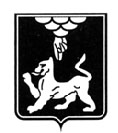 АДМИНИСТРАЦИЯ	  ГОРОДА  ПСКОВАРОССИЯ, 180000,  г. ПСКОВ, ул. Некрасова, 22, тел. (8112) 66-26-67, факс (8112) 66-07-70П О С Т А Н О В Л Е Н И Еот _____________  №_______                   г. ПсковО предоставлении разрешения на условно разрешенный вид использованияземельного участка и объекта  капитального  строительства под гостиницу, расположенных по адресу:г. Псков,  Крестовское шоссе, дом № 43В целях обеспечения прав и законных интересов физических и юридических лиц, совершенствования правового регулирования в сфере градостроительных и земельных отношений, в соответствии со статьей 39 Градостроительного кодекса Российской Федерации, на основании протокола публичных слушаний и заключения о результатах публичных слушаний, рекомендаций Комиссии по землепользованию и застройке города Пскова, руководствуясь статьями 32, 34 Устава муниципального образования «Город Псков», Администрация города ПсковаПОСТАНОВЛЯЕТ:1. Предоставить разрешение на условно разрешенный вид использования земельного участка  площадью 1500 кв.м  с КН 60:27:0030118:1 и объекта капитального  строительства с КН 60:27:0030118:30, расположенных в территориальной зоне Ж4 (зона индивидуальной жилой застройки усадебного типа (1-3 этажа)) по адресу: город Псков, Крестовское шоссе, дом № 43,  для  размещения гостиницы.Основание: заявление Григорян А.Э. от 13.06.2019 № 917.2. Опубликовать настоящее Постановление в газете «Псковские Новости» и разместить на официальном сайте муниципального образования «Город Псков».3. Контроль за исполнением настоящего Постановления возложить на заместителя Главы Администрации города Пскова В.А. Зубову.Глава Администрациигорода Пскова                                                                                 А.Н. Братчиков